Федеральный институт развития образованияПРИМЕРНАЯ ПРОГРАММАУЧЕБНОЙ ДИСЦИПЛИНЫАНГЛИЙСКИЙ ЯЗЫКдля профессий начального профессиональногообразования и специальностей среднегопрофессионального образованияМосква2008Министерство образования и науки Российской ФедерацииФедеральный институт развития образованияПРИМЕРНАЯ ПРОГРАММАУЧЕБНОЙ ДИСЦИПЛИНЫАНГЛИЙСКИЙ ЯЗЫКдля профессий начального профессиональногообразования и специальностей среднегопрофессионального образованияМосква2008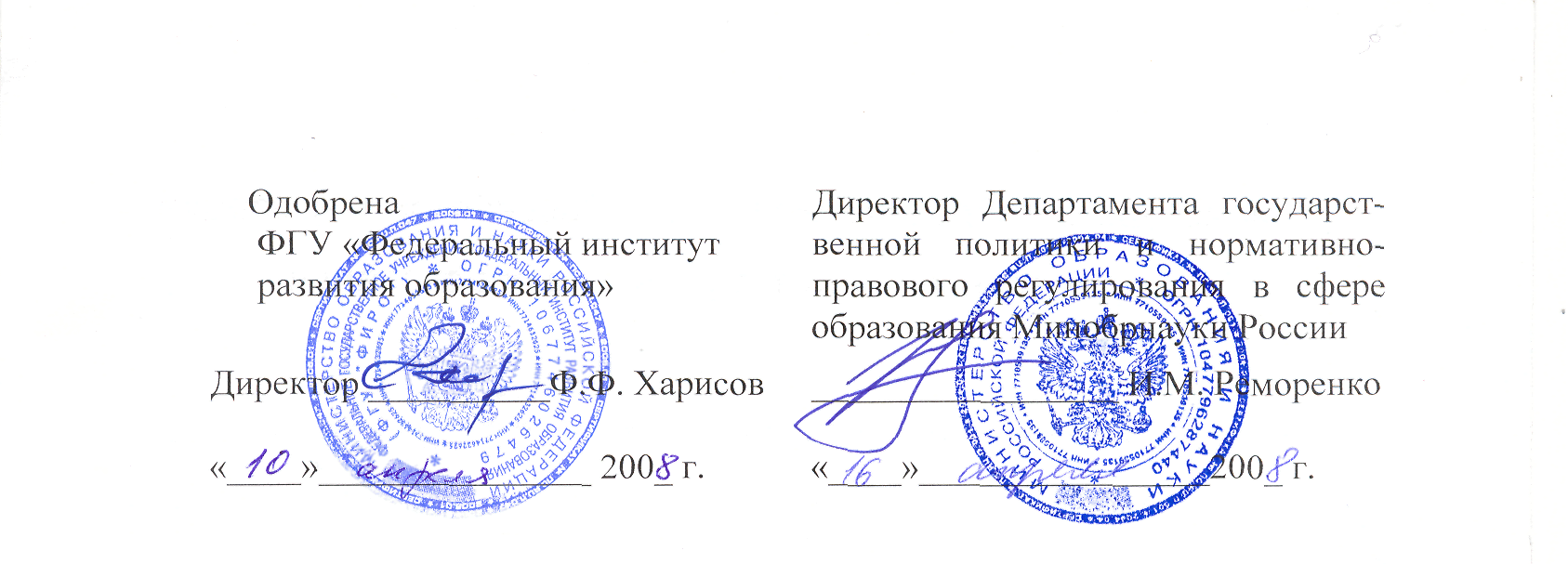 ПРИМЕРНАЯ ПРОГРАММА УЧЕБНОЙ ДИСЦИПЛИНЫАНГЛИЙСКИЙ ЯЗЫКдля профессий начального профессионального образования и специальностей среднего профессионального образованияАвтор: Тимофеев В.Г., зав. кафедрой английского языка СПбГУ.Рецензенты: Биболетова М.З., зав. лабораторией обучения иностранным языкам Института содержания и методов обучения РАО, кандидат педагогических наук, доцентЧиграй С.Г., преподаватель английского языка 1-й квалификационной категории ГОУ СПО технологического колледжа № 34Калиничева В.Г., зам. директора по учебно-методической и экспериментальной работе ГОУ СПО технологического колледжа № 34Чистякова И.Г., преподаватель английского языка Московского колледжа градостроительства и предпринимательстваПрограмма разработана в соответствии с «Рекомендациями по реализации образовательной программы среднего (полного) общего образования в образовательных учреждениях начального профессионального и среднего профессионального образования в соответствии с федеральным базисным учебным планом и примерными учебными планами для образовательных учреждений Российской Федерации, реализующих программы общего образования» (письмо Департамента государственной политики и нормативно-правового регулирования в сфере образования Минобрнауки России от 29.05.2007 № 03-1180). ФГУ «ФИРО» Минобрнауки России, 2008ПОЯСНИТЕЛЬНАЯ ЗАПИСКАПримерная программа учебной дисциплины «Английский язык» предназначена для изучения курса английского языка в учреждениях начального и среднего профессионального образования, реализующих образовательную программу среднего (полного) общего образования, при подготовке квалифицированных рабочих и специалистов среднего звена.Согласно «Рекомендациям по реализации образовательной программы среднего (полного) общего образования в образовательных учреждениях начального профессионального и среднего профессионального образования в соответствии с федеральным базисным учебным планом и примерными учебными планами для образовательных учреждений Российской Федерации, реализующих программы общего образования» (письмо Департамента государственной политики и нормативно-правового регулирования в сфере образования Минобрнауки России от 29.05.2007 № 03-1180) английский язык в учреждениях начального профессионального образования (далее – НПО) и среднего профессионального образования (далее – СПО) изучается с учетом профиля получаемого профессионального образования.При получении профессий НПО и специальностей СПО технического, естественно-научного и социально-экономического профилей обучающиеся изучают английский язык как базовый учебный предмет в учреждениях НПО – в объеме 156 часов, СПО – 78 часов. На освоение иностранного языка в учреждениях СПО при получении специальностей гуманитарного профиля отведено 117 часов.Примерная программа ориентирована на достижение следующих целей:дальнейшее развитие иноязычной коммуникативной компетенции (речевой, языковой, социокультурной, компенсаторной, учебно-познавательной):речевая компетенция – совершенствование коммуникативных умений в четырех основных видах речевой деятельности (говорении, аудировании, чтении и письме); умений планировать свое речевое и неречевое поведение;языковая компетенция – овладение новыми языковыми средствами в соответствии с отобранными темами и сферами общения: увеличение объема используемых лексических единиц; развитие навыков оперирования языковыми единицами в коммуникативных целях;социокультурная компетенция – увеличение объема знаний о социокультурной специфике страны/стран изучаемого языка, совершенствование умений строить свое речевое и неречевое поведение адекватно этой специфике, формирование умений выделять общее и специфическое в культуре родной страны и страны изучаемого языка;компенсаторная компетенция – дальнейшее развитие умений объясняться в условиях дефицита языковых средств при получении и передаче иноязычной информации;учебно-познавательная компетенция – развитие общих и специальных учебных умений, позволяющих совершенствовать учебную деятельность по овладению иностранным языком, удовлетворять с его помощью познавательные интересы в других областях знания;развитие и воспитание способности и готовности к самостоятельному и непрерывному изучению иностранного языка, дальнейшему самообразованию с его помощью, использованию иностранного языка в других областях знаний; способности к самооценке через наблюдение за собственной речью на родном и иностранном языках; личностному самоопределению в отношении будущей профессии; социальная адаптация; формирование качеств гражданина и патриота.Основу примерной программы составляет содержание, согласованное с требованиями Федерального компонента государственного стандарта среднего (полного) общего образования базового уровня.Изучение английского языка по данной программе направлено на достижение общеобразовательных, воспитательных и практических задач, на дальнейшее развитие иноязычной коммуникативной компетенции.Общеобразовательные задачи обучения направлены на развитие интеллектуальных способностей обучающихся, логического мышления, памяти; повышение общей культуры и культуры речи; расширение кругозора обучающихся, знаний о странах изучаемого языка; формирование у обучающихся навыков и умений самостоятельной работы, совместной работы в группах, умений общаться друг с другом и в коллективе.Воспитательные задачи предполагают формирование и развитие личности обучающихся, их нравственно-эстетических качеств, мировоззрения, черт характера; отражают общую гуманистическую направленность образования и реализуются в процессе коллективного взаимодействия обучающихся, а также в педагогическом общении преподавателя и обучающихся.Практические задачи обучения направлены на развитие всех составляющих коммуникативной компетенции (речевой, языковой, социокультурной, компенсаторной и учебно-познавательной).Одна из особенностей программы состоит в том, что в ее основании лежит обобщающе-развивающий подход к построению курса английского языка, который реализуется в структурировании учебного материала, в определении последовательности изучения этого материала, а также в разработке путей формирования системы знаний, навыков и умений обучающихся. Такой подход позволяет, с одной стороны, с учетом полученной в основной школе подготовки обобщать материал предыдущих лет, а с другой – развивать навыки и умения у обучающихся на новом, более высоком уровне.Главная структурная особенность содержания обучения заключается в его делении на два модуля: основной, который осваивается всеми обучающимися независимо от профиля профессионального образования, и профессионально направленный (вариативный).Изучение содержания основного модуля направлено на коррекцию и совершенствование навыков и умений, сформированных в основной школе. В ходе освоения профессионально направленного модуля проводится изучение языка с учетом профиля профессионального образования, конкретной профессии НПО или специальности СПО.Основными компонентами содержания обучения английскому языку в учреждениях НПО и СПО являются: языковой (фонетический, лексический и грамматический) материал; речевой материал, тексты; знания, навыки и умения, входящие в состав коммуникативной компетенции обучающихся и определяющие уровень ее сформированности.Отбор и организация содержания обучения осуществляются на основе функционально-содержательного подхода, который реализуется в коммуникативном методе преподавания иностранных языков и предполагает не системную, а функциональную, соответствующую речевым функциям, организацию изучаемого материала.Особое внимание при таком подходе обращается на значение языкового явления, а не на его форму. Коммуникативные задачи, связанные с социальной активностью человека и выражающие речевую интенцию говорящего или пишущего, например просьбу, приветствие, отказ и т.д., могут быть выражены с помощью различных языковых средств или структур.Содержание программы учитывает, что обучение английскому языку происходит в ситуации отсутствия языковой среды, поэтому предпочтение отдается тем материалам, которые создают естественную речевую ситуацию общения и несут познавательную нагрузку.Отличительной чертой программы является ее ориентированность на особенности культурной, социальной, политической и научной реальности современного мира эпохи глобализации с учетом роли, которую играет в современном мире английский язык как язык международного и межкультурного общения.При освоении профессионально ориентированного содержания обучающийся погружается в ситуации профессиональной деятельности, межпредметных связей, что создает условия для дополнительной мотивации как изучения иностранного языка, так и освоения выбранной профессии НПО или специальности СПО.В соответствии с функционально-содержательным подходом основной модуль выстраивается на изученном материале предыдущих лет, однако обобщение полученных знаний и умений осуществляется на основе сравнения и сопоставления различных видо-временных форм глагола, контрастивного анализа повторяемых явлений и использования их в естественно-коммуникативных ситуациях общения. Языковой материал профессионально направленного модуля предполагает введение нового, более сложного и одновременно профессионально ориентированного материала, формирующего более высокий уровень коммуникативных навыков и умений.Особое внимание при обучении английскому языку обращается на формирование учебно-познавательного компонента коммуникативной компетенции.В программе отдельно представлен языковой материал для продуктивного и рецептивного усвоения, что предполагает использование соответствующих типов контроля.Примерная программа учебной дисциплины «Английский язык» служит основой для разработки рабочих программ, в которых образовательные учреждения начального и среднего профессионального образования уточняют последовательность изучения учебного материала, тематику учебных проектных заданий, распределение учебных часов с учетом профиля получаемого профессионального образования.Программа может использоваться другими образовательными учреждениями профессионального и дополнительного образования, реализующими образовательную программу среднего (полного) общего образования.ПРИМЕРНОЕ СОДЕРЖАНИЕ УЧЕБНОЙ ДИСЦИПЛИНЫВВЕДЕНИЕСвоеобразие английского языка. Его роль в современном мире как языка международного и межкультурного общения. Цели и задачи изучения английского языка в учреждениях начального и среднего профессионального образования.1. ОСНОВНОЙ МОДУЛЬОписание людей (внешность, характер, личностные качества, профессии)Межличностные отношенияЧеловек, здоровье, спортГород, деревня, инфраструктураПрирода и человек (климат, погода, экология)Научно-технический прогрессПовседневная жизнь, условия жизниДосугНовости, средства массовой информации	Навыки общественной жизни (повседневное поведение, профессиональные навыки и умения)Культурные и национальные традиции, краеведение, обычаи и праздникиГосударственное устройство, правовые институты2. ПРОФЕССИОНАЛЬНО НАПРАВЛЕННЫЕ МОДУЛИ (ВАРИАТИВНЫЕ)Технический профильЦифры, числа, математические действияОсновные геометрические понятия и физические явленияПромышленность, транспорт; детали, механизмыОборудование, работаИнструкции, руководстваЕстественнонаучный профильЦифры, числа, математические действияОсновные геометрические понятияОсновные физические явленияБазовые химические понятияПрирода (природные катастрофы, защита окружающей среды)Научно-технический прогрессСоциально-экономический профильМодуль 1Межличностные отношения (социальные и производственные)Чувства, эмоцииОбразование, обучение; профессии и специальности, профессиональный рост, карьераСтраны, народы, историяТуризм, краеведениеПланирование времени (рабочий день, досуг)Искусство, музыка, литература, авторы произведенийМодуль Social EnglishФункциональный язык (выражение согласия, несогласия; высказывание и запрашивание мнения; аргументация, контраргументация; просьба о помощи, предложение помощи)Организация сферы обслуживанияПерепискаПитание, напиткиПравила этикета (пунктуальность, подарки, одежда, угощение, общепринятые правила поведения и темы для разговора; запретные темы; продолжительность визита, прощание и уход)Модуль Business EnglishПрофессии и профессиональные качества, карьера, должностиБанки, финансовые инструменты, расчетыКорпоративное устройствоДеловая перепискаНовости, средства массовой информации	РекламаГуманитарный профильОписание людей (внешность, характер, личностные качества)Планирование времени (рабочий день, досуг)Условия проживания, система социальной помощиМежличностные отношения (отношения между полами, семейные отношения, отношения между представителями разных поколений, социальные отношения, межконфессиональные отношения, расовые отношения)Профессии и профессиональные качества, профессиональный рост, карьераНовости, средства массовой информации	РекламаИскусство, музыка, литература, авторы произведенийФонетический материал должен быть представлен явлениями, овладение которыми входит в программу для начального этапа обучения, так как предполагается, что обучающиеся уже владеют основными звуками и интонемами английского языка.Лексический материал – 2000 слов для рецептивного усвоения, из них 600 слов – для продуктивного усвоения. Лексический материал должен отражать наиболее употребительные понятия различных сфер деятельности человека. Кроме тематической лексики, которая позволяет понимать тексты для чтения и аудирования и создавать собственные письменные и устные тексты, отобранный лексический материал должен включать слова и словосочетания, отражающие ту или иную сферу профессиональной деятельности.Грамматический материалДля продуктивного усвоения:Простые нераспространенные предложения с глагольным, составным именным и составным глагольным сказуемым (с инфинитивом, модальными глаголами, их эквивалентами); простые предложения, распространенные за счет однородных членов предложения и/или второстепенных членов предложения; предложения утвердительные, вопросительные, отрицательные, побудительные и порядок слов в них; безличные предложения; предложения с оборотом there is/are; сложносочиненные предложения: бессоюзные и с союзами and, but; сложноподчиненные предложения с союзами because, so, if, when, that, that is why; понятие согласования времен и косвенная речь.Имя существительное: его основные функции в предложении; имена существительные во множественном числе, образованные по правилу, а также исключения.Артикль: определенный, неопределенный, нулевой. Основные случаи употребления определенного и неопределенного артикля. Употребление существительных без артикля.Местоимения: указательные (this/these, that/those) с существительными и без них, личные, притяжательные, вопросительные, объектные. Неопределенные местоимения, производные от some, any, no, every.Имена прилагательные в положительной, сравнительной и превосходной степенях, образованные по правилу, а также исключения.Наречия в сравнительной и превосходной степенях. Неопределенные наречия, производные от some, any, every.Глагол. Понятие глагола-связки. Система модальности. Образование и употребление глаголов в Present, Past, Future Simple/Indefinite, Present Continuous/Progressive, Present Perfect; глаголов в Present Simple/Indefinite для выражения действий в будущем после if, when.Для рецептивного усвоения:Предложения со сложным дополнением типа I want you to come here; сложноподчиненные предложения с союзами for, as, till, until, (as) though; сложноподчиненные предложения с придаточными типа If I were you, I would do English, instead of French. Предложения с союзами neither…nor, either…or.Дифференциальные признаки глаголов в Past Perfect, Past Continuous, Future in the Past.Глаголы в страдательном залоге, преимущественно в Indefinite Passive.Признаки инфинитива и инфинитивных оборотов и способы передачи их значений на родном языке.Признаки и значения слов и словосочетаний с формами на -ing без обязательного различения их функций.Речевой и текстовый материалРечевой материал, используемый в соответствии с программой, должен позволять осуществлять общение в устной и письменной форме. Речевой материал должен включать фразы согласия и несогласия, сравнения и сопоставления, речевые клише, позволяющие строить диалогическую и монологическую речь в соответствии с правилами дискурса.Текстовый материал должен быть представлен как материалами о странах изучаемого языка, так и о России, чтобы формировать языковую личность, владеющую социокультурными знаниями и понимающую культуру родной страны и стран изучаемого языка.Используемый текстовый материал должен быть представлен разнообразием жанров и типов текстов, используемых для обучения. В качестве материалов для чтения и аудирования необходимо использовать аутентичные материалы.Тексты для чтения:– информационные – реклама, объявления, надписи, брошюры, путеводители, материалы сайтов Интернета, инструкции, бланки, формальные/неформальные письма, интервью, репортажи, телепрограммы;– публицистические – газетная/журнальная статья, эссе, интервью, репортаж, письмо в газету/журнал, материалы сайтов Интернета, отзыв на фильм/книгу, публичное выступление;– художественные – рассказ, отрывок из романа/пьесы, стихотворение;– научно-популярные – газетная/журнальная статья, статьи из энциклопедии или другой справочной литературы, викторины, текст из учебника, доклад, описание;– технические – описания и руководства по эксплуатации приборов и механизмов.Тексты для аудирования:– информационные – новости, инструкции, объявления в аэропорту/самолете/поезде/автобусе, рекламное объявление, радио- и телепередача, экскурсия, описание, интервью;– публицистические, научно-популярные – интервью, публичная дискуссия, репортаж, публичное выступление;– бытовые ситуации – знакомства, просьбы о помощи, беседы, разговор по телефону;– художественные – короткий рассказ, отрывок из художественного произведения, песня, фрагмент видеофильма.Знания, навыки и умения, входящие в состав коммуникативной компетенции обучающихсяКоммуникативная компетенция в иностранном языке предполагает владение комплексом знаний, навыков и умений, которые входят в состав всех компонентов коммуникативной компетенции – языкового (лингвистического), речевого, социокультурного, учебно-познавательного и компенсаторного.А. Языковая (лингвистическая) компетенцияВ учреждениях НПО и СПО предполагается систематизация языковых знаний обучающихся, полученных в основной школе, продолжается овладение обучающимися новыми языковыми знаниями в соответствии с требованиями базового уровня владения английским языком. Обучающиеся должны владеть правилами выполнения тех или иных речевых поступков, осознанно осуществлять их, осуществлять перенос соответствующих знаний из родного языка, осуществлять межпредметные связи.Однако владение названными правилами не предполагает формирование филологической компетенции высокого уровня и не является самоцелью. Обучающиеся должны лишь понимать структуру выполняемого действия, отличать одну форму от другой и понимать ее значение.Б. Речевая компетенцияРечевые навыки (слухопроизносительные (фонетические), лексические, грамматические и орфографические)Навыки в речевой деятельности соотносятся с речевыми операциями и являются компонентами речевых умений. Основными критериями сформированности речевых навыков являются автоматизм, устойчивость, гибкость, безошибочность, соответствие норме языка, оптимальная скорость выполнения. В процессе обучения у учащихся должны быть сформированы рецептивные и экспрессивные слухопроизносительные, лексические и грамматические навыки, а также технические навыки чтения и письма.Слухопроизносительные (фонетические) навыкиСовершенствование слухопроизносительных навыков, в том числе применительно к новому языковому материалу, навыков правильного произношения; соблюдение ударения и интонации в английских словах и фразах; совершенствование ритмико-интонационных навыков оформления различных типов предложений (утвердительных, отрицательных, вопросительных, побудительных).Лексические навыкиСистематизация лексических единиц, изученных в основной школе; овладение лексическими средствами, обслуживающими новые темы, проблемы и ситуации устного и письменного общения.Расширение потенциального словаря за счет овладения интернациональной лексикой, новыми значениями известных слов и новых слов, образованных на основе продуктивных способов словообразования.Развитие навыков распознавания и употребления в речи лексических единиц, обслуживающих ситуации в рамках тематики основной школы и профессиональных направлений учреждений НПО и СПО, наиболее распространенных устойчивых словосочетаний, реплик-клише речевого этикета, характерных для культуры англоязычных стран; навыков использования словарей.Грамматические навыкиПродуктивное овладение грамматическими явлениями, которые ранее были усвоены рецептивно, и коммуникативно ориентированная систематизация грамматического материала, усвоенного в основной школе. Автоматизация грамматических навыков.Совершенствование навыков распознавания и употребления в речи изученных ранее коммуникативных и структурных типов предложения; систематизация знаний о сложносочиненных и сложноподчиненных предложениях, в том числе условных предложениях (Conditional I, II, III).Формирование навыков распознавания и употребления в речи предложений с конструкциями I wish…; so/such that…Совершенствование навыков распознавания и употребления в речи глаголов в наиболее употребительных временных формах действительного залога: Present Simple/Indefinite, Future Simple/Indefinite, Past Simple/Indefinite, Present and Past Continuous/Progressive, Present and Past Perfect; системы модальности.Знание признаков и навыки распознавания глаголов в следующих формах действительного залога: Present Perfect Continuous, Past Perfect Continuous и страдательного залога: Present Simple Passive, Future Simple Passive, Past Simple Passive, Present Perfect Passive, Past Perfect Passive, Future Perfect Passive; неличных форм глагола без различения их функций.Формирование навыков распознавания и употребления в речи различных грамматических средств для выражения будущего времени: will, going to, Present Simple и Present Continuous, в том числе в предложениях с придаточными времени и условия.Совершенствование навыков употребления определенного/неопределенного/нулевого артиклей; имен существительных в единственном и множественном числе (в том числе исключений).Совершенствование навыков распознавания и употребления в речи личных, притяжательных, указательных, неопределенных, относительных, вопросительных местоимений; прилагательных и наречий, в том числе наречий, выражающих количество; количественных и порядковых числительных.Систематизация знаний о функциональной значимости предлогов и совершенствование навыков их употребления: предлоги во фразах, выражающих направление, место, время действия; о разных средствах связи в тексте для обеспечения его целостности (например, наречий firstly, finally, however и т.д.).Орфографические навыкиВладение основными способами написания слов на основе знания правил правописания; совершенствование орфографических навыков, в том числе применительно к новому языковому материалу, входящему в лексико-грамматический минимум порогового уровня.Речевые умения в различных видах речевой деятельности (говорение, аудирование, чтение, письмо)Продуктивные (экспрессивные) виды речевой деятельности (говорение и письмо) направлены на порождение речевых сообщений в устной и письменной форме.ГоворениеПри развитии умений говорения программа учитывает следующие параметры этого вида речевой деятельности:мотив – потребность или необходимость высказаться;условия – речевые ситуации;цель и функции – характер воздействия на партнера, способ выражения;предмет – своя или чужая мысль;структура – действия и операции;средства – языковой материал;типы высказывания – диалоги, монологи;наличие или отсутствие опор.Диалогическая речьСовершенствование умений участвовать в диалогах этикетного характера, диалогах–расспросах, диалогах–побуждениях к действию, диалогах–обменах информацией, а также в диалогах смешанного типа, включающих элементы разных типов диалогов на основе новой тематики, в тематических ситуациях официального и неофициального повседневного общения.В процессе обучения предполагается развитие следующих умений:участвовать в дискуссии/беседе на знакомую тему;осуществлять запрос и обобщение информации;обращаться за разъяснениями;выражать свое отношение (согласие, несогласие, оценку) к высказыванию собеседника, свое мнение по обсуждаемой теме;вступать в общение (порождение инициативных реплик для начала разговора, при переходе к новым темам); поддерживать общение или переходить к новой теме (порождение реактивных реплик – ответы на вопросы собеседника, а также комментарии, замечания, выражение отношения); завершать общение.Монологическая речьСовершенствование умений устно выступать с сообщениями, которые характеризуются относительной непрерывностью, большей развернутостью, произвольностью (планируемостью) и последовательностью по сравнению с высказываниями в диалогической форме.В процессе обучения предполагается развитие следующих умений:делать сообщения, содержащие наиболее важную информацию по теме, проблеме;кратко передавать содержание полученной информации;рассказывать о себе, своем окружении, своих планах, обосновывая и анализируя свои намерения, опыт, поступки;рассуждать о фактах, событиях, приводя примеры, аргументы, делая выводы; описывать особенности жизни и культуры своей страны и страны изучаемого языка;в содержательном плане совершенствовать смысловую завершенность, логичность, целостность, выразительность и уместность.Письменная речьОбучение письменной речи связано с дальнейшим совершенствованием умений связного, логичного и стилистически уместного оформления высказывания в письменной форме. Способность выражать мысли в письменной форме предполагает также развитие умений создавать различные типы и жанры письменных сообщений:личное письмо;письмо в газету, журнал;небольшой рассказ (эссе);заполнение анкет, бланков;изложение сведений о себе в формах, принятых в европейских странах (автобиография, резюме);составление плана действий;написание тезисов, конспекта сообщения, в том числе на основе работы с текстом.Рецептивные виды речевой деятельности (аудирование и    чтение)АудированиеРазвитие этого рецептивного вида речевой деятельности предполагает формирование умений восприятия и понимания речи на слух, которые опираются на следующие психические процессы:восприятие на слух и узнавание;предвосхищение или вероятностное прогнозирование;смысловая догадка;сегментирование речевого потока и т.д.Развитие умений аудирования направлено на понимание:основного содержания несложных звучащих текстов монологического и диалогического характера: теле- и радиопередач в рамках изучаемых тем;выборочной необходимой информации в объявлениях и информационной рекламе;относительно полное понимание высказываний собеседника в наиболее распространенных стандартных ситуациях повседневного общения.Обучение аудированию предполагает также развитие умений:отделять главную информацию от второстепенной;выявлять наиболее значимые факты;определять свое отношение к ним, извлекать из аудиоматериалов необходимую или интересующую информацию.ЧтениеДальнейшее развитие всех основных видов чтения аутентичных текстов различных стилей: публицистических, научно-популярных, художественных и информационных (в том числе профессионально ориентированных).Требования программы предусматривают совершенствование умений в следующих видах чтения:ознакомительное чтение – с целью понимания основного содержания сообщений, репортажей, отрывков из произведений художественной литературы, несложных публикаций научно-популярного и технического характера;изучающее чтение – с целью полного и точного понимания информации прагматических текстов (инструкций, руководств, рецептов, статистической информации);просмотровое/поисковое чтение – с целью выборочного понимания необходимой, интересующей информации из текста статьи, проспекта и т.д.Обучение чтению предполагает также развитие умений:выделять основные факты;отделять главную информацию от второстепенной;предвосхищать возможные события, факты;раскрывать причинно-следственные связи между фактами;понимать аргументацию;извлекать необходимую, интересующую информацию;определять свое отношение к прочитанному.Особое внимание в соответствии с программой должно уделяться развитию умения понимать основное содержание текстов, включающих незнакомую лексику.В. Социокультурная компетенцияКроме языковых (лингвистических) знаний о структуре языка, правилах формообразования, словосложения и пр. обучающиеся должны овладеть комплексом знаний социокультурного характера, а также знаниями, помогающими овладевать учебными умениями и способствующими более эффективному формированию когнитивной составляющей коммуникативной компетентности. Обучающиеся углубляют различные социокультурные знания и развивают умения понимать и воспроизводить эти знания в процессе иноязычного общения.Знания об особенностях жизни в поликультурном обществе, социокультурных правилах вежливого поведения в стандартных ситуациях социально-бытовой, социально-культурной и учебно-трудовой сфер общения в иноязычной среде необходимы для владения правилами этикета при осуществлении профессиональной деятельности в ситуациях официального и неофициального характера.Г. Учебно-познавательная компетенцияОтличительной чертой программы является ее направленность на развитие и совершенствование умений учебно-познавательной компетенции. Целенаправленное формирование у обучающихся рациональных приемов работы с учебным материалом обеспечит их дальнейшее использование в самостоятельной работе и послужит основой для адекватного самоконтроля и самооценки. К таким приемам относятся: приемы культуры чтения и слушания; приемы работы с текстом; приемы работы с лексикой; приемы краткой и наиболее рациональной записи: заметки, составление плана, конспекта и пр.; приемы запоминания; приемы работы со справочной литературой.Предполагается также совершенствование следующих умений: пользоваться языковой и контекстуальной догадкой при чтении и аудировании; прогнозировать содержание текста по заголовку, началу; использовать текстовые опоры – подзаголовки, таблицы, графики, шрифтовые выделения, комментарии, сноски и пр.Дальнейшее развитие общеучебных умений, связанных с приемами самостоятельного приобретения знаний, например путем использования двуязычных и одноязычных словарей и другой справочной литературы (энциклопедии, каталоги, справочники, библиографические списки). Формирование умений самостоятельно планировать свою учебную деятельность, организовывать процесс обучения, в том числе в период проектной работы в группах.Д. Компенсаторная компетенцияРасширение диапазона умений использовать имеющийся иноязычный речевой опыт для преодоления трудностей общения, вызванных дефицитом языковых средств, а также развитие следующих умений:использовать паралингвистические (неязыковые) средства (мимику, жесты);использовать риторические вопросы;использовать справочный аппарат (комментарии, сноски);прогнозировать содержание текста по предваряющей информации (заголовку, началу);понимать значение неизученных языковых средств на основе лингвистической и контекстуальной догадки;использовать переспрос для уточнения понимания;использовать перифраз/толкование, синонимы;осуществлять эквивалентные замены для дополнения, уточнения, пояснения мысли.Важное значение имеет владение умениями игнорировать лексические и смысловые трудности, не влияющие на понимание основного содержания текста; использовать переспрос и словарные замены, мимику, жесты в процессе устно-речевого общения.Примерные темы учебных проектовВыпуск газеты, альманаха о жизни учебного заведенияПодготовка информационного листка об избранной профессииПодготовка программы туристического маршрутаСоздание проспектов и сайтов учебных заведенийСоздание проспектов и сайтов родных городов и селДоклад о демографическом состоянии в регионеДоклад об экологической ситуации в регионе ПРИМЕРНЫЙ ТЕМАТИЧЕСКИЙ ПЛАНТехнический профильЕстественнонаучный профильСоциально-экономический профильГуманитарный профильТРЕБОВАНИЯ К РЕЗУЛЬТАТАМ ОБУЧЕНИЯВ результате изучения учебной дисциплины «Английский язык» обучающийся должен знать/понимать:– значения новых лексических единиц, связанных с тематикой данного этапа и с соответствующими ситуациями общения;– языковой материал: идиоматические выражения, оценочную лексику, единицы речевого этикета, перечисленные в разделе «Языковой материал» и обслуживающие ситуации общения в рамках изучаемых тем;– новые значения изученных глагольных форм (видо-временных, неличных), средства и способы выражения модальности; условия, предположения, причины, следствия, побуждения к действию;– лингвострановедческую, страноведческую и социокультурную информацию, расширенную за счет новой тематики и проблематики речевого общения;– тексты, построенные на языковом материале повседневного и профессионального общения, в том числе инструкции и нормативные документы по профессиям НПО и специальностям СПО;уметь:говорение– вести диалог (диалог–расспрос, диалог–обмен мнениями/суждениями, диалог–побуждение к действию, этикетный диалог и их комбинации) в ситуациях официального и неофициального общения в бытовой, социокультурной и учебно-трудовой сферах, используя аргументацию, эмоционально-оценочные средства;– рассказывать, рассуждать в связи с изученной тематикой, проблематикой прочитанных/прослушанных текстов; описывать события, излагать факты, делать сообщения;– создавать словесный социокультурный портрет своей страны и страны/стран изучаемого языка на основе разнообразной страноведческой и культуроведческой информации;аудирование– понимать относительно полно (общий смысл) высказывания на изучаемом иностранном языке в различных ситуациях общения;– понимать основное содержание аутентичных аудио- или видеотекстов познавательного характера на темы, предлагаемые в рамках курса, выборочно извлекать из них необходимую информацию;– оценивать важность/новизну информации, определять свое отношение к ней:чтение– читать аутентичные тексты разных стилей (публицистические, художественные, научно-популярные и технические), используя основные виды чтения (ознакомительное, изучающее, просмотровое/поисковое) в зависимости от коммуникативной задачи;письменная речь– описывать явления, события, излагать факты в письме личного и делового характера;– заполнять различные виды анкет, сообщать сведения о себе в форме, принятой в стране/странах изучаемого языка;использовать приобретенные знания и умения в практической и профессиональной деятельности, повседневной жизни.РЕКОМЕНДУЕМАЯ ЛИТЕРАТУРАДля обучающихсяТимофеев В.Г., Вильнер А.Б., Колесникова И.Л. и др. Учебник английского языка для 10 класса (базовый уровень) / под ред. В.Г. Тимофеева. – М.: Издательский центр «Академия», 2007.Тимофеев В.Г., Вильнер А.Б., Колесникова И.Л. и др. Рабочая тетрадь к учебнику английского языка для 10 класса (базовый уровень) / под ред. В.Г. Тимофеева. – М.: Издательский центр «Академия», 2007.Мюллер В.К. Англо-русский и русско-английский. – М.: Эксмо, 2008.Осечкин В.В., Романова И.А. Англо-русский учебный словарь по экономике и бизнесу. – М.: Феникс, 2008.Лисовский Ф.В.. Новый англо-русский словарь по радиоэлектронике: в 2 кн. – М.: РУССО; Лаборатория Базовых Знаний, 2005.Большой англо-русский политехнический словарь: в 2 т. – М.: Харвест, 2004.Англо-русский толковый словарь по вычислительной технике. – М.: ЭКОМ Паблишерз; Бином. Лаборатория знаний, 2007.Бгашев В.Н. Учебный англо-русский иллюстрированный словарь-справочник по архитектуре и строительству. – М.: Высшая школа, 2005.Мельникова О.А., Незлобина Е.И. Англо-русский и русско-английский медицинский словарь. – М.: АСТ; Астрель, 2007.Гниненко А.В. Англо-русский учебный иллюстрированный словарь. Автомобильные и машиностроительные специальности. – М.: АСТ; Астрель, Транзиткнига, Харвест, 2005.Для преподавателейТимофеев В.Г., Вильнер А.Б., Колесникова И.Л. и др. Книга для учителя к учебнику английского языка для 10 класса (базовый уровень) (с вложением) / под ред. В.Г.Тимофеева. – М.: Издательский центр «Академия», 2007.Тимофеев В.Г., Вильнер А.Б., Колесникова И.Л. и др. Сборник дидактических материалов и тестов к учебнику английского языка для 10 класса (базовый уровень) / под ред. В.Г. Тимофеева. – М.: Издательский центр «Академия», 2007.Грамматика современного английского языка) / под ред. А.В.Зеленщикова, Е.С.Петровой. – СПб.: Филологический факультет СПбГУ; М.: Издательский центр «Академия», 2003.Макнамара Т. Языковое тестирование. – М.: RELOD, 2005.Колесникова И.Л., Долгина О.А. Англо-русский терминологический справочник по методике преподавания иностранных языков. – СПб., 2001.Общеевропейские компетенции владения иностранным языком: изучение, обучение, оценка. – Страсбург: Департамент по языковой политике; МГЛУ, 2003.СОДЕРЖАНИЕТимофеев Валерий ГермановичПРИМЕРНАЯ ПРОГРАММАУЧЕБНОЙ ДИСЦИПЛИНЫАНГЛИЙСКИЙ ЯЗЫКдля профессий начального профессиональногообразования и специальностей среднегопрофессионального образованияОтветственные за выпуск: Е.А. Рыкова, Л.Ю. БерезинаЛаборатория содержания и технологий общего образования в системеНПО и СПО Центра профессионального образования ФИРОКомпьютерный набор: С.Г. КузнецоваКорректор:  Г.В. ЛаврикОтзывы и пожелания просим направлять по адресу:125319, Москва, ул. Черняховского, 9.Федеральный институт развития образования Минобрнауки РоссииМодули, темыКоличество часовКоличество часовМодули, темыНПОСПОМодули, темы15678Введение111. Основной модуль11549Описание людей (внешность, характер, личностные качества, профессии)84Межличностные отношения84Человек, здоровье, спорт125Город, деревня, инфраструктура104Природа и человек (климат, погода, экология)105Научно-технический прогресс63Повседневная жизнь, условия жизни114Досуг83Новости, средства массовой информации83Навыки общественной жизни (повседневное поведение, профессиональные навыки и умения)167Культурные и национальные традиции, краеведение, обычаи и праздники125Государственное устройство, правовые институты 622. Профессионально направленный модуль4028Цифры, числа, математические действия64Основные геометрические понятия и физические явления64Промышленность, транспорт; детали, механизмы 129Оборудование, работа64Инструкции, руководства85Резерв учебного времени22Итого15678Модули, темыКоличество часовКоличество часовМодули, темыНПОСПОМодули, темы15678Введение111. Основной модуль11549Описание людей (внешность, характер, личностные качества, профессии)84Межличностные отношения84Человек, здоровье, спорт114Город, деревня, инфраструктура104Природа и человек (климат, погода, экология)105Научно-технический прогресс63Повседневная жизнь, условия жизни125Досуг83Новости, средства массовой информации83Навыки общественной жизни (повседневное поведение, профессиональные навыки и умения)167Культурные и национальные традиции, краеведение, обычаи и праздники125Государственное устройство, правовые институты622. Профессионально направленный модуль4028Цифры, числа, математические действия64Основные геометрические понятия 43Основные физические явления84Базовые химические понятия84Природа (природные катастрофы, защита окружающей среды)87Научно-технический прогресс44Резерв учебного времени22Итого15678Модули, темыКоличество часовКоличество часовМодули, темыНПОСПОМодули, темы15678Введение111. Основной модуль11549Описание людей (внешность, характер, личностные качества, профессии)84Межличностные отношения84Человек, здоровье, спорт125Город, деревня, инфраструктура104Природа и человек (климат, погода, экология)94Научно-технический прогресс63Повседневная жизнь, условия жизни125Досуг83Новости, средства массовой информации83Навыки общественной жизни (повседневное поведение, профессиональные навыки и умения)167Культурные и национальные традиции, краеведение, обычаи и праздники125Государственное устройство, правовые институты622. Варианты профессионально направленных модулей*2.1. Модуль 14028Межличностные отношения (социальные и производственные)64Чувства, эмоции 64Образование, обучение; профессии и специальности, профессиональный рост, карьера64Страны, народы, история64Туризм, краеведение44Планирование времени (рабочий день, досуг) 64Искусство, музыка, литература, авторы произведений642.2. Модуль Social English4028Функциональный язык (выражение согласия, несогласия; высказывание и запрашивание мнения; аргументация, контраргументация; просьба о помощи, предложение помощи)108Модули, темыКоличество часовКоличество часовМодули, темыНПОСПОМодули, темы15678Организация сферы обслуживания42Переписка85Питание, напитки63Правила этикета (пунктуальность, подарки, одежда, угощение, общепринятые правила поведения и темы для разговора; запретные темы; продолжительность визита, прощание и уход)12102.3. Модуль Business English 4028Профессии и профессиональные качества, карьера, должности 64Банки, финансовые инструменты, расчеты75Корпоративное устройство53Деловая переписка108Новости, средства массовой информации64Реклама42Резерв учебного времени22Итого15678Модули, темыКоличество часовМодули, темыСПОМодули, темы117Введение11. Основной модуль77Описание людей (внешность, характер, личностные качества, профессии)6Межличностные отношения6Человек, здоровье, спорт7Город, деревня, инфраструктура6Природа и человек (климат, погода, экология)8Научно-технический прогресс5Повседневная жизнь, условия жизни8Досуг5Новости, средства массовой информации5Навыки общественной жизни (повседневное поведение, профессиональные навыки и умения)10Культурные и национальные традиции, краеведение, обычаи и праздники7Государственное устройство, правовые институты 42. Профессионально направленный модуль39Описание людей (внешность, характер, личностные качества)4Планирование времени (рабочий день, досуг) 3Условия проживания, система социальной помощи 4Межличностные отношения (отношения между полами, семейные отношения, отношения между представителями разных поколений, социальные отношения, межконфессиональные отношения, расовые отношения)6Профессии и профессиональные качества, профессиональный рост, карьера6Новости, средства массовой информации	 4Реклама 2Искусство, музыка, литература, авторы произведений6Резерв учебного времени4 Итого117Пояснительная записка………………………………………..Примерное содержание учебной дисциплины…………........Введение…………………………………………………………..1. Основной модуль…………………………………………........2. Профессионально направленные модули (вариативные)…...Примерные темы учебных проектов……………………………Примерный тематический план………………………………Технический профиль………………………………………........Естественнонаучный профиль………………………………….Социально-экономический профиль………………………........Гуманитарный профиль………………………………………….Требования к результатам обучения…………………………Рекомендуемая литература…………………………………… 377771718202020212325